                КАРАР                                                                      РЕШЕНИЕ07 апрель  2023 й.                        №168                       07  апреля 2023г.О внесении изменений в  Положение о комиссиях по соблюдению требований к служебному поведению муниципальных служащих сельского поселения Чувалкиповский  сельсовет муниципального района Чишминский район Республики Башкортостан и урегулированию конфликта интересов, утвержденное решением Совета от 10.06.2016 № 23На основании Федеральных законов от 25 декабря 2008 года № 273-ФЗ «О противодействии коррупции», от 02 марта 2007 года № 25-ФЗ «О муниципальной службе в Российской Федерации, руководствуясь Уставом сельского поселения Чувалкиповский  сельсовет муниципального района Чишминский район Республики Башкортостан, в целях приведения муниципальных нормативных правовых актов Совета сельского поселения Чувалкиповский  сельсовет в соответствие с Указом Президента Российской Федерации от 01.07.2010 № 821 «О комиссиях по соблюдению требований к служебному поведению федеральных государственных служащих и урегулированию конфликта интересов» (в редакции Указа Президента Российской Федерации от 25.04.2022 г. № 232)Совет сельского поселения Чувалкиповский  сельсовет муниципального района Чишминский район Республике Башкортостан    р е ш и л:1. Внести в Положение о комиссиях по соблюдению требований к служебному поведению муниципальных служащих сельского поселения Чувалкиповский  сельсовет муниципального района Чишминский район Республики Башкортостан и урегулированию конфликта интересов, утвержденное решением Совета сельского поселения Чувалкиповский  сельсовет от 10.06.2016 № 23, следующие изменения:1.1. Пункт 16.2 Положения после слов «заинтересованные организации» дополнить словами «использовать государственную информационную систему в области противодействия коррупции  «Посейдон», в том числе для направления запросов».2. . Настоящее решение обнародовать в установленном Уставом сельского поселения Чувалкиповский  сельсовет муниципального района порядке, разместить на официальном сайте Администрации сельского поселения Чувалкиповский  сельсовет муниципального района Чишминский район в сети ИНТЕРНЕТ.Глава сельского поселения                                              Т.Ф.КаримовБашҠортостан РеспубликаҺыШишмӘ районыМУНИЦИПАЛЬ РАЙОНЫныҢсыуалкип АУЫЛ СОВЕТЫауыл биЛӘмӘҺе  СОВЕТЫ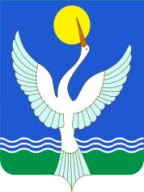 СОВЕТСЕЛЬСКОГО ПОСЕЛЕНИЯЧувалкиповский  сельсоветМУНИЦИПАЛЬНОГО РАЙОНАЧишминскИЙ районРеспублики Башкортостан